РЕШЕНИЕВ соответствии с Решением Городской Думы Петропавловск-Камчатского городского округа от 31.10.2013 № 145-нд «О наградах и почетных званиях Петропавловск-Камчатского городского округа» Городская Дума Петропавловск-Камчатского городского округаРЕШИЛА:1. Наградить Почетными грамотами Городской Думы Петропавловск-Камчатского городского округа за значительный вклад в развитие на территории Петропавловск-Камчатского городского округа образования и физкультурно-спортивного воспитания подрастающего поколения в результате многолетнего добросовестного труда, высокого уровня профессионализма следующих тренеров-преподавателей муниципального бюджетного учреждения дополнительного образования «Детско-юношеская спортивная школа № 5»:Абдулаева Владимира Хасановича;Брославского Сергея Михайловича;Зарезина Сергея Геннадьевича.2. Разместить настоящее решение на официальном сайте Городской Думы Петропавловск-Камчатского городского округа в информационно-
телекоммуникационной сети «Интернет».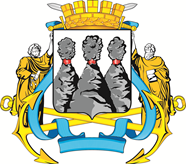 ГОРОДСКАЯ ДУМАПЕТРОПАВЛОВСК-КАМЧАТСКОГО ГОРОДСКОГО ОКРУГАот 26.08.2020 № 724-р31-я сессияг.Петропавловск-КамчатскийО награждении Почетными грамотами Городской Думы Петропавловск-Камчатского городского округа работников муниципального бюджетного учреждения дополнительного образования «Детско-юношеская спортивная школа № 5» Председатель Городской Думы Петропавловск-Камчатского городского округа                             Г.В. Монахова